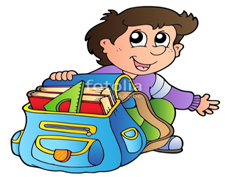 ÇOCUKLARDA SORUMLULUK BİLİNCİNİN GELİŞİMİHer anne babanın ideali, çocuklarını kendi ayakları üzerinde durabilen, kendine güvenen bir birey olarak yetiştirmektir. Çocuğun kendi davranışlarının sorumluluğunu alması, yeterince büyüdüğünde birkaç  gün içinde kazanabileceği bir beceri değildir. Sorumluluk bilincinin gelişmesi, yaşamın ilk yıllarından itibaren atılan adımlar ile mümkündür. Hayat ile ilgili diğer değerler gibi sorumluluk da, çocuğun öncelikle anne babasından, daha sonra sosyal çevresinden öğrendiği, geliştirdiği bir beceridir. Tanım olarak baktığımızda ise sorumluluk; Kurallara uyma, Tercihlerin ya da seçimlerin sonucuna katlanma, Başka insanlara ve onların haklarına saygı göstermedir. SORUMLULUK DUYGUSU NEDEN ÖNEMLİDİR?  Doğal gelişimin parçası olarak çocuk, yaşam ile ilgili becerileri aşamalı olarak edinir.  Kazanılan her beceri çocuğun bireyselleşmesinde, bağımsız, kendine yeten bir birey olmasında önemli adımlardır. Sorumluluklar ise çocuğun yeni edindiği bu becerileri hayata geçirmesi için önemlidir. Kendi ihtiyaçlarını tek başına karşılama becerisini kazanan çocuğun, yetişkinlere duyduğu bağımlılık giderek azalır. Davranışlarının sonucunu yaşadıkça, gelişen becerilerini kullandıkça, çocuğun kendine olan güveni artar. Becerilerini kullanması ve geliştirmesi için fırsat verilmeyen çocukların ise yeterlilik duygusu ve özgüven gelişimi sınırlanır.  Kişisel farklılıklar söz konusu olsa da, sorumluluk kazandırmaya  yönelik her sürecin “temel” ve “değişmez” öğeleri vardır. Bunlar;  Bilgilendirme: Çocuğun davranışında istenen değişimin gerçekleşebilmesi için önce, çocuğun bu değişim hakkında bilgilendirilmesi gerekir. Onun bu değişimi bir ihtiyaç olarak görebilmesi için, nedenleri hakkında bilgi vermek önemlidir. Kuralların neden konduğu ve sorumluluğun önemi anlatılmalıdır. Çocuklar, niçin bazı işleri yapmak zorunda olduklarını bilirlerse, ne zaman ailelerine yardımcı olmaları gerektiğini, ne zaman bağımsız davranabileceklerini de öğrenmiş olurlar. Takip: Bilgilendirmeden sonra, çocuğun söz konusu davranışı gösterebilmesi için ona bir süre tanınması gerekir. Bu süre içerisinde yapılan takip sonucunda sorumlu davranışın ortaya çıkıp çıkmadığına, ne sürede ortaya çıktığına, hangi zamanlarda davranışın yapıldığına ya da yapılmadığına dikkat        edilmelidir.  Geri bildirim: Belli bir süre sonra çocuğu, gidişat hakkında bilgilendirmek gerekir. Eğer istenen sorumlu davranışın sayısında artış varsa uygun pekiştireçlerle motive edilmelidir. Eğer beklenen sorumlu davranışın ortaya çıkmasında sıkıntılar varsa, bu sıkıntılar ve olası nedenlerinin de çocukla paylaşılması gerekir.  Hatırlatma: İstenen davranış eğer gerçekleşmiyorsa yeniden hatırlatma sürecine gidilmelidir. Yeniden bilgilendirme ile başlayan bu süreç, davranış oturana kadar devam etmelidir. Yukarıda anlatılan bu öğeler, sadece sorumluluk kazandırma sürecine ait değildir. Temel alışkanlıkların oturmasında, kuralların belirlenmesinde, kısaca yaşantımızı düzenleyecek her türlü önlemde bulunması gereken öğelerdir ve ancak kararlı ve sabırlı bir tutumla yaklaşıldığında davranışın oturması sağlanabilir. Sorumluluğun gelişimi çocuktan çocuğa farklılık gösterir. Ancak, genel gelişim özellikleri açısından değerlendirdiğimizde, çocukların evde yerine getirebilecekleri sorumluluklarını bilmek, bize beklentilerimizi ayarlayabilmemiz açısından yardımcı olabilir. SORUMLULUK BİLİNCİNİ GELİŞTİRMEDE EBEVEYNLERİN ROLÜ       Sorumluluk becerisinin erken yaşlarda kazandırılmasında ebeveynlerin rolü elbette ki çok büyüktür. Gelişim dönemleri açısından belirli bir olgunluğa erişen çocuklar bu alanlarda gerekli sorumlulukları almaya başlarlar. Ebeveynler çocuğun gelişimine paralel olarak yapabilecekleri davranışlar konusunda destek sunmaları gerekir. Başlangıçta zor alabilir, hele ki ilk denemeler çoğu zaman yorucu ve stresli olabilir ama bu beceriler ancak denendikçe geliştirilebilir. 	Aceleye getirmeyin :  Büyümek ve gelişmek uzun ve meşakkatli bir yoldur. Çocuklar yürümeyi nasıl önce ayakta durmayı başarıp sonra küçük adımlar atıp düşerek öğreniyorsa sorumluluk bilinci de küçük adımlar atarak gelişir. Bu adımları atarken çocukların başlarda anne babalarına duydukları ihtiyaç daha fazla olacaktır. Bu süreçte ebeveynlerin sabırlı olması ve başlangıçta mükemmel sonuçlar beklememesi önemlidir.Çocuğa seçme hakkı tanıma: Çok küçük yaştan başlayarak bir çocuğa seçme hakkının tanınmasıyla sorumluluk kazandırma eğitimi verilebilir. Seçim yapabilme fırsatlarının çocuğa sunulması, çocuğun kişilik gelişimini olumlu yönde etkiler. Seçim yapabilme; karar verebilme ve seçimlerin sorumluluğunu alabilme becerisini geliştirir. Kendilerini daha iyi tanımalarını sağlar. Hayat boyu önlerine çıkacak zor kararlarda mücadele edebilmelerine yardımcı olur.  Model olma: Birçok davranışta olduğu gibi sorumluluk bilincini kazandırma sürecinde yetişkinlerin örnek davranışları önemlidir. Yetişkinlerin kendi yaşantılarına ait sorumluklara gereken özeni göstermeleri, çocukların dikkatini çeker ve onların tutumlarını gözlemleyerek daha iyi öğrenirler. Evdeki yardımcının rolü: Ev işlerine yardım eden kişilerin de çocukların sorumluluk bilinci kazanmasında etkisi vardır. Eğer her gün biri yatağını topluyorsa uzun yıllar yatağını toplamayı öğrenmeye gerek duymayacaktır. Bu konuda hem yardımcınız hem de çocuğunuzla konuşarak sorumluluk alanlarını netleştirin. Olumlu geribildirimi unutmayın: Çocuğunuzun sorumlu davrandığı zamanlarda pozitif geri bildirim vererek davranışını taktir ettiğinizi ona gösterin. Başaramadığı zamanlarda bile çabasını taktir etmek çocuğunuzu daha istekli kılacaktır.Yaşına uygun davranışlar beklemek: Çocukların her yaşta yerine getirebilecekleri davranışlar vardır. Dolayısıyla çocuğunuzdan yaşına uygun sorumluluklar beklemek işinizi kolaylaştıracaktır. Çocuğun yaşına uygun olmayan bir davranışı yapmasını beklemek onda hayal kırıklığı yaratarak özgüvenini olumsuz etkileyebilir.Bireysel sorumluluktan sosyal sorumluluğa: Çocuklarda sorumluluk bilincini geliştirmek için, küçük yaştan itibaren önce, Kendi ile ilgili sorumlulukları öğrenmesini desteklemek ( oyuncak ya da eşyalarını kullandıktan sonra yerlerine kaldırmak vb) Daha sonra ev ile ilgili sorumlulukları paylaşmasını beklemek (yemekten sonra tabağını  kaldırmak vb) Son olarak da sosyal sorumluluklar konusunda model olmak (ağaç dikmek, ihtiyacı olanlara yardım etmek, yerlere çöp atmamak) sorumluluk bilinci kazandırmak için önemli adımlardır.  YARARLANILAN KAYNAKLAR Dr. Thomas Gordon, Çocukta İç Disiplin mi? Dış Disiplin mi? – Sistem Yayıncılık Turkish Studies - International Periodical For The Languages, Literature and History of Turkish or Turkic Volume 9/8 Summer 2014, p. 47-71, ANKARA-TURKEY ( Çocuklara sorumluluk kazandırmada ebeveynlerin BHT yaklaşımını uygulama durumları)